Till lagtinget har överlämnats Republikens Presidents framställning av den 23 mars 2017 angående godkännande av förordningen om sättande i kraft av Minamatakonventionen om kvicksilver, i det avseende 59 § 1 mom. självstyrelselagen för Åland av den 16 augusti 1991 föreskriver.	Lagtinget har behandlat ärendet i den ordning nämnda bestämmelse och lagtingsordningen för Åland föreskriver och får enligt denna dag fattat beslut vördsamt meddelaatt lagtinget ger sitt bifall till att förordningen träder i kraft i landskapet Åland till de delar bestämmelserna i konventionen faller inom landskapets behörighet.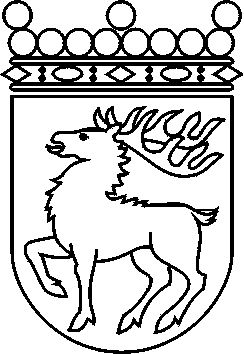 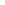 Ålands lagtingBESLUT LTB 22/2017BESLUT LTB 22/2017DatumÄrende2017-04-26RP 9/2016-2017Till Republikens Presidentfrån Ålands lagtingfrån Ålands lagtingTill Republikens Presidentfrån Ålands lagtingfrån Ålands lagtingTill Republikens Presidentfrån Ålands lagtingfrån Ålands lagtingTill Republikens Presidentfrån Ålands lagtingfrån Ålands lagtingTill Republikens Presidentfrån Ålands lagtingfrån Ålands lagtingMariehamn den 26 april 2017Mariehamn den 26 april 2017Johan EhntalmanJohan EhntalmanVeronica ThörnroosvicetalmanViveka Erikssonvicetalman